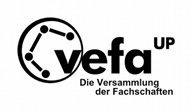 Protokoll zur 172. Versammlung der Fachschaften (VeFa UP)1.12.0.14                                                                                                                                         15.02.2018Tagesordnung0. Beschlussfähigkeit / Tagesordnung / Protokolle der 163-165, 171. VeFa / Mitteilungen des Präsidiums1. Mitteilungen1.1 Mitteilungen der Fachschaftsräte (FSRs)1.2 Mitteilungen des Allgemeinen Studierendenausschusses (AStA)1.3 Mitteilungen des Studierendenparlaments (StuPa)1.4 Mitteilungen der Gäste2. Antrag: HSG Schwarze Diaspora (288,93€]3. Antrag: Musical Elion (4300€)4. Antrag: Deutsche Fußballmeisterschaft der Mathematiker (DFM) 2000€ 5. Antrag: GAP  2500€6 Antrag:  Freibeut@stresen 734,50€7 Antrag: Ferienuni Kritische Psychologie 1000€8 SonstigesAnwesendePräsidiumSven Götzmann, Philipp Okonek, Ina Kollodzinski, Pauline Neuholz (VP)   Fachschaften (Abkürzung im Protokoll) –  24 von 34 FSRsAnglistik/Amerikanistik (AnglAm)Biologie-Chemie-Ernährungswissenschaft (BCE)Europäische Medienwissenschaft (EMW)Geographie, Geoökologie & Geovisualisierung (G³)Geowissenschaften (GeoWi)Germanistik (Ger)Geschichte (Ge)Informatik (Info)IT Systems Engineering (ITSE)Jüdische Theologie (JT)Jüdische Studien (JS)Klassische Philologie (KlassPhil)Lehramt (LA)Mathematik-Physik (MaPhy)Musik (Mu)Philosophie (Philo)Politik und Verwaltung (PuV)Primarstufe (Primar)Psychologie (Psych)Religionswissenschaft (ReWi)            Romanistik (Roma)Slavistik (Sla)Sportwissenschaften (Spowi)Wirtschaft-Arbeit-Technik (WAT)Allgemeiner Studierendenausschuss (AStA)Lennard Gottmann (Campusreferent)Fathia Mohamed (AntiRa Referentin) GästeGAP, Schwarze Diaspora (SD), Freibeut@stresen (FT), DFM, Musical Elion (ME), Ferienuni (FU)Protokollant: Sven GötzmannFormat der Darstellung von Abstimmungsergebnissen: (Dafür / Dagegen / Enthaltungen)Beginn: 18:15 Uhr0. Beschlussfähigkeit / Tagesordnung / Mitteilungen des Präsidiums0.1 TagesordnungTagesordnung (20 / 1 / 3) angenommenProtokoll (163. -165. VeFa) verschobenProtokoll der 171. VeFa (21 / 0 / 3) angenommen0.2 Beschlussfähigkeit:24 von 34 FSRs anwesend → beschlussfähig0.4 Mitteilungen des PräsidiumsFinanzworkshops Termin stehen auf der Homepage der VeFaHypothetisches Budget: 27.734,19€ (Februar Stand*1)FSR Primarstufe: War es letztes Jahr nicht mehr Geld?VP: Ja, aber FSRs haben mehr Geld im letzten Jahr verbraucht, sodass die VeFa weniger Geld zur Verfügung hat.FSR Slavistik – Budget von FSRs von weg? VP: FSRs und VeFa haben getrenntes Budget.FSR Philosophie: Wie stark werden die beschlossenen Gelder wirklich genutzt von Projekten? VP: darüber haben wir selbst derzeit keine InformationAkkreditierung:         Durch Akkreditierung wird die Qualität(seinhaltung) von Studienprogrammen beglaubigt. Die Universität befindet sich gerade in der Systemreakkreditierung. Dadurch wird ihr (wieder) beglaubigt, dass ihr Qualitätsmanagement eigenständig, also ohne externe Agentur, Studiengänge akkreditieren kann. Im Rahmen der Systemreakkreditierung hat das Zentrum für Qualitätsentwicklung in Studium und Lehre (ZfQ) eine Selbstdokumentation der Universität Potsdam verfasst, wozu Dulguun Shirchinbal (AStA-Ref. für Internationales) und Philipp eine studentische Stellungsnahme geschrieben haben, die wir aus Zeitgründen erst bei der nächsten VeFa besprechen werden.Indem die Universität auf Systemakkreditierung setzt, statt Agenturen ständig zu beauftragen, spart sie Geld.Für Studierende gibt es für die Teilnahme an internen Akkreditierungskommissionen Aufwandsentschädigung (30€ pro Studiengang)Ab Januar 2019 sollen die Lehramtsstudiengänge akkreditiert werden. Deshalb ist das ZfQ an der Beteiligung von Lehramtsstudierenden beim Akkreditierungsprozess interessiert. Für solche Arbeit muss allerdings eine Schulung absolviert werden. (Momentan ist Philipp der einzige Lehramtsstudent im studentischen Akkreditierungspool der Universität Potsdam.)Zur besseren Vernetzung und studentischen Beteiligung am Qualitätsmanagement möchte das ZfQ einen studentischen Beirat gründen (im April). Dieser soll sich jeweils flexibel konstituieren aus AStA, studentischem Akkreditierungspool und Fachschaften. Bei letzterem soll die VeFa die Studierenden (je eine Person pro Fakultät) zur jeweiligen Sitzung festlegen.Frühlingsgrillen (im April?) – FSR Philosophie plant und erfragt Beteiligung. Interessierte sollen sich gerne melden beim FSR Philosophie, aber auch bei der Finanzplanung mitarbeiten, damit nicht so ein Minus, wie im letzten Jahr herauskommt!Idee: Ersti-Grillen im Oktober als letztes Grillen im Jahr, eventuell für alle zu veranstalten mit einem VeFa-Antrag – evtl. zu beachten bei einer gemeinsamen Planung der Einführungstage1. Mitteilungen1.1 Mitteilungen der FachschaftsrätePrimar: gute Dozenten verlassen die Uni, weil Verträge auslaufen oder sie woanders besser Verträge erhalten. Langfristige Studienarbeit ist so kaum möglich. Kann die VeFa da etwas gemeinsam machen gegenüber der Uni-Leitung? (Nochmal Aufgreifen als Infomail an die VeFa? Das scheint aber auch eher ein AStA-Thema zu sein, oder? Da es nicht nur das eine Fach betrifft.)AStA: Sind schon in Gesprächen mit der Uni. Bitte eine Mail an Campuspolitik@astaup.de schicken. "VeFa vielleicht nicht das richtige Gremium …"Primar: Dozenten reden darüber nicht öffentlich, während sie angestellt sind und danach ist es zu spät, wenn sie weg sind!!!AStA: Lob für Aktivitäten - Aufruf an alle FSRs! Instruiert den Personalrat über diese Angelegenheit, dass Lehrpersonen zu schlecht bezahlt werden! "Berichte können immer anonymisiert werden… ".VP: Widerspricht dem AStA – Leute sammelt die Erfahrungen mit diesem Thema und lasst es uns hier bündeln und als Einheit auftreten und etwas Erarbeiten (Brief mit Forderung).Philo: - Grillen im April am Neuen Palais   Bekanntmachungs-Mail geht ans Präsidium für Ringvorlesung (RV) von Prof. Petsche, da er bald in Rente geht. Über Studium Plus buchbar und ist fächerübergreifend ...MaPhy: Mail heute an VP geschickt bzgl. AStA Pressemitteilung über den Kickbox-Trainer beim HochschulsportHintergrund: Vertrag wurde aufgelöst und dazu gab es eine Pressemitteilung des AStA. Ich begrüße es, da er Neonazi war, aber halte die Nichtweiterbeschäftigung für sehr schade, da er in den letzten 10 Jahren nichts mehr gemacht hat in diesem Kontext, außer diese eine Sache, die im Bericht, auf den sich der AStA stützte.Daher halte ich es für schwierig, dass er deswegen wohl den Job verloren hat und öffentlich deformiert wurde.G³: Diskussion bitte zum Thema unter TO-Sonstigen machenPrimar: bitte direkt besprechen lassen, da sonst immer viele schon gegangen sind! Philo: GO-Antrag, Die Anträge dieser Diskussion vorzuziehen.PV: Gegenrede?  Ja, MaPhy – Nur bei Anträgen, wo auch Gäste da sind, sollten vorgezogen werden.Abstimmung GO-Antrag: Diskussion zum Thema Kickboxer und Pressemitteilung auf TO.-Sonstiges verschieben: (10/ 12 /4) Abgelehnt!!!JT: Schließe mich der Kritik an der Pressemitteilung an, da das Grundgesetz angegriffen wurdePuV: Unheil ist bereits Tatsache. Eine Erfahrung, aus die wir lernen müssen, wie man vorgeht und damit umgeht.MaPhy: Betroffene Person wurde erst nach der Pressemitteilung befragt vom AStA und deswegen muss der die Pressemitteilung zurückgezogen werden.Sport: Pressemitteilung hat nichts damit zu tun (Bezug auf MaPhy), dass es nun öffentlich ist und ein Nazi sein Wissen weitergeben kann. Er sollte jetzt an der Uni nicht mehr arbeiten, auch wenn er das Gedankengut nicht mehr weitergeben mag.WAT: Grundsätzlich - ja wir sollten darüber sprechen! Sonst lernen wir nicht daraus. Wir leben in einer Demokratie und müssen Demokratie auch aushalten. Primar: Generell soll der AStA die Meinung aus der Studierendenschaft einholen und nicht seine machen! Immerhin vertreten sie mehr als nur ihre eigenen Standpunkte. Klärt auf, schafft Bewusstsein und eine Diskussionskultur.AStA: Es wird gerade etwas vermischen dargestellt – AStA ist nicht verantwortlich für die Veranlassung der Entlassung / nicht Weiterbeschäftigung, sondern der Hochschulsport (HSG) selbst.Weiter: Die Pressemitteilung ist auf Beschluss eines Antrags im StuPa, eure Vertretung und dem AStA Weisungsbefugt veranlasst worden. Bitte bedenkt, dass AStA sich nicht immer alles selbst ausdenkt.(N.N.?) Ja, Demokratie aushalten, aber nicht unbedingt Rechtsextremismus.JT.: AStA hatte letztes Jahr bereits gegen eine Lehrperson denunziert. Jetzt stützt sich der AStA auf eine Recherche einer Gruppe und nicht auf eigene oder des Verfassungsschutzes. Solange nicht der Verfassungsschutz eine Person oder Gruppe als verfassungswidrig bezeichnet, sind sie nicht anzugreifen auch nicht öffentlich! Grundgesetz sollte beachtet werden.MaPhy: Sportkurs verlief ohne Weitergabe der Ideologie. Trainer hat sich immer einwandfrei gegenüber jeder Person jeder Herkunft hier verhalten!Primar: GO-Antrag: Diskussionsthema soll geschlossen werden, Schließung der Rednerliste.VP- Gibt es eine Gegenrede? Nein, daher einstimmig angenommen und VP notiert die gemeldeten Redebeiträge, welche noch abgearbeitet werden.Sla: Quatsch – Verfassungsfeindliche Personen müssen nicht ausgehalten werden in der Demokratie, sondern diese gehören in den Knast! BCE.: Nur Rechtsextreme werden gemeldet – Politisch wird an der Uni sehr einseitig verfolgt – Lehre sollte unabhängig davon sein – Ich als Lehrer muss und werde das auch sein!Gast Leo – Bitte achtet auf ein Maß an Genauigkeit! Gegen Recht hat niemand verstoßen, sonst würde auch geklagt werden. ZfH hat aus moralischer Sicht gehandelt und das kann man nicht verurteilen!VP.: Veranstaltungshinweise von Fachschaften können auch per Mail bekannt und vom VP auf die Homepage gestellt werden! Sende uns bitte dazu eine Mail, danke.1.2 Mitteilungen des AStAKurz vom Newsletter:51€ Klage – Land weigert sich noch immer – Parallel klagen gerade Privatpersonen gegen UniversitätenFreiraum – studentische Eigenverwaltung, Buchladen am Neuen Palais wurde von der Uni gekauft und es gibt ein Konzept, dass morgen eingereicht werden soll - dafür hätten wir gerne eure UnterstützungVP.: Dieses Konzept ist nicht allen bekannt, daher kann die VeFa als Gremium den gar nicht zustimmen.Dann notiere ich die einzelnen FSRs die wollen, da der AStA es morgen abschicken muss.(VP könnte nicht die FSR notieren, die sich gemeldet hatte – soll das noch in Erfahrung gebracht werden?)ADB-Beratung (Antidiskriminierungsberatung) bitte verlinken auf FSR-Webseiten.VP - Verschiebung des ersten Antrages, da Gast gerade draußen ist! Daher wird nun erst der Antrag Musical Elion gesprochen -> Tagesordnungsänderung ohne Gegenrede akzeptiert!2. Antrag Musical Elion (4300€)Vorstellung des Orga-Teams, der Finanzleitung und der ProjektleitungVorarbeit bereits seit 9 Monaten - Hälfte des Musicals steht bereits und im Mai sollte ein Auftritt stattfinden in Haus 5 in Golm – Audimax neues Palais zu klein, da er zu starr ist – obere Mensa zu klein – 86 Mitglieder hat das Musical - Verhandlungen über Räume, die nicht an der Uni sind-eventuell auch Open Air eine Möglichkeit – Gespräche mit dem Humboldt Gymnasium und dem Film-Park laufenFinanzen werden erklärt...Gibt es schon Unterstützungen - u.a. Die Andere …Teilnehmer verzichten alle auf Gagen!MaPhy.: Eintritt? Nein ist frei! Spenden sind erlaubt!Rom.: Erwartete Gästezahlen? - Mind. 2 VA sollten voll sein – je 400Leute je VAPhilo.: 4 VA – Karte sollten gemacht werden, damit wirklich Spenden kommenJT.: Beim Ball demnächst auftreten Hinstellen und Werben, eventuell Spenden sammeln.... Werbung etc.? Ansprechpartner Franz Zimmermann für Projektförderung von der Uni.G³.: Konzertreise im selben Antrag ungünstig - Recht teuer ist das Projekt!Finanzleitung: Konkret Geld für nicht Reise beantragt! MaPhy.: Spenden eher geringhalten – an AStA und StuPa einen Antrag stellen Projektleitung – Haben wir, ist aber noch unbeantwortet – AStA widerspricht, gibt kein Antrag!Sport.: pro Auftritt von jeden 5 € Eintritt nehmt und damit ~ 4000€ erhalten – bitte echt überdenken!Primar: Tolles Projekt, aber auch Geld aller Studis. Für diese Sache darf man gerne Geld nehmen. Kasse des Vertrauens, Schüler-/ Studi-Ticket.  Antragsumme bitte verringern.VP: Neue Kontakt für Förderer bei AStA und StuPa erfahren und auch StuWe einen Antrag schicken – PL. Zustimmung von AStA erforderlich für Antrag bei StuWe – unbeantwortet!JT: Refinanzierung. Kümmert euch und nur bei VeFa beantragen und abrechnen, was wirklich benötigt wirdInfo: Wo werden noch Anträge gestellt! - Weitere Partner suchen … Stadt, Land und Initiativen etc.StuWe wurde angefragt!Philo:  Wann seid ihr fertig und wisst was ihr abrechnet? VP – 6 Wochen nach dem 2.6.2018PL. vorab nach Generalprobe, Mitte AprilRom: Kartenpreis nehmen PL: Projekt ist Nachhaltig mittels DVD Erstellung  Mu: Jetzt knausern, aber letztes Mal 7500 € für Golm Rockt Primar.: Okay zu vertagen? Eintritt, neue Sponsoren finden... Eventuell stelle ich noch einen GO auf Vertagung.PL.: Können nicht länger warten mit Bauen des Bühnenbildes und Kleidung etc. Proben müssen auch stehen.LA.: DVDs verkaufen? Sind für Eintrittsgelder PL.: Nur intern ohne Preis (Philo – GO volle Summe fördern und Gelder, die nicht gebraucht werden an VeFa zurück!) - ist Vorgabe der Finanzordnung bereits – VP Abstimmung (18 / 3 / 5) Angenommen3. Antrag Schwarze DiasporaSD: 12 Mitglieder der HSG an der Uni PotsdamAntrag auf Werbemittel zum Bekanntheitsgrad steigern und aufmerksam zu Arbeiten...Nur VeFa als Sponsor angefragtReligion: Kolonialistische Lehre? Bsp. bitte – sonst zu AllgemeinSD: Wollen kritische Hinterfragung dieser Lehre und der Kolonialisierung – Wollen Betroffene HelfenN.N? Habt ihr mit dem AStA besprochen? JT: Habt ihr Eigenmittel? SD.: Nein, sind nur Studis und eine HSG – notwendig für StudisRom: Kenne Bsp. von Kolumbus – Real sehr Brutal gewesen, doch wird es in der Lehre nicht so dargestellt!Primar: Engagement sehr wichtig und richtig.  Nur von der VeFa Geld beantragen und nicht von anderen Förderer von Antirassismus…? Bin gegen Werbemittel Bezahlung.SD: Nur bei der VeFa – Wichtigkeit soll Lehrpersonen angesprochen werden und früher immer aus eigenen Mittel Flyer bezahlt. Wollen dennoch Werben.G³: Thematik – derzeit gibt es keine Anlaufstelle für Studis – Daher Werbemittel Angl: Gremium für Rassismus explizit gibt es nicht! FSR einzeln sollte das nicht stemmen, da es für alle sein soll – deswegen VeFa-Antrag.Sla: Haben bei Golm Rockt auch Werbemittel bezahlt etc.PuV: unterstütze den Antrag total, weil Prävention und Lösung in puncto RassismusKlassPhil: StuPa und AStA sollten das fördern als Projekt für die ganze Studierendenschaft- Steht auch in der Satzung der Studierendenschaft drin, dass HSG eine Förderung beantragen darf! Haben dafür auch noch mehr Geld übrig!  Primar: Rassismus, nur weil wir weiß sind, nehmen wir es dennoch wahr! – Bin froh mich da nicht reinfühlen zu können, da ich keine Erfahrungen damit habe. Nachtrag – Uni sehr links und sehr antirassistisch ausgerichtet. Gut so und gut das ihr euch dafür einsetzen wollt und werdet …DS: Rassismus existiert an der Uni, auch wenn man es nicht selbst mitbekommt.JT: Diskriminierung? Warum gerade "schwarze" Diaspora? Im Namen – ich würde nicht zu dir kommen.SD: "Du bist ja auch weiß!"(VP.: Paradox – Gegen Rassismus und Diskriminierung zu sein und dann solch eine diskriminierende Antwort!) Abstimmung: (16 / 1 / 7 ) angenommen ! 4. Antrag Deutsche Fußballmeisterschaft der Mathematiker (DFM) 2000€8.-10. Juni DFM am Neuen PalaisWollen Geld beantragen, um Ausfälle zu kompensieren!Erfahrung Stadt Essen, dicht besiedelte Universitätsumgebung und daher große Nachfrage 300 Personen. Aber wir müssen wohl mit weniger Teilnehmer rechnen. Wollen nur eine Ausfallbürgschaft hiermit von 2000 € beantragen.Primar.: Super – Wie werdet ihr Werben-Social Media und Mails - FSRs direkt anschreiben alle dt. UnisWenig Flyer & Plakate – Suchen noch HelferVerpflegung ist sehr teuer – neben Sanitäter & ÄmterJT.: Alkohol ist außen vor –> Ja, das ist so! Verpflegung ist frei? Hat dafür einen Cateringbetrieb, der dies übernimmt und von einem Sponsor bezahlt wird.Philo: Allgemein- Kurze Nachfragen bitte nur – Wir tagen bereits sehr lange.Primar: Zu viele Anträge - dennoch müssen alle Fragen gestellt werden und diskutiert werden.Abstimmung über eine Ausfallbürgschaft mit 2000€ (21/0/3) angenommen!5. Antrag GAP  2500€10-13.5. Party, Exkursionen, Studenten aus ganz Deutschland und Nachbarländern, Vorträge geowissenschaftlicher Institutionen Kontakte knüpfen, Uni repräsentieren, Institute kennen lernen Im Studium kaum Praxisbindungen – dem soll entgegengewirkt werden Tickets 35 Euro Festpreis pro Teilnehmer, weil Probleme mit der Unterkunft -> 3500€ EinnahmenDetaillierte Finanzunterlagen durch lange Erfahrung  VeFa soll Differenz 9000€ und Spenden und 3500€ fördern = 2500€ Rückmeldung für Restbetrag ab Mitte Mai Primar.: Schwerpunkte? Veranstaltungskosten JS.: FSR Unterstützung suchen für Manpower und Finanzen?                        - unterstützt von MaPhy, GeoWi und G3, aber noch keine Anfrage, und Fachschaften sind durch andere Events ausgelastetMaPhy.: beim Asta und Stupa anfragenPrimar.: alles der gleiche Geldtopf (Stimmt nicht-VP), wo finden die Partys statt, wer darf kommen? - steht noch nicht fest, Anfragen laufen noch z.B. WaschhausGeoWi.: FSR würde bestimmt eine 300€ Ausfallbürgschaft machenKlassPhil.: Nachfrage bei bestimmten Kosten – Reisekosten, FreizeitkostenReisekosten von uns für altes Orga-Team im Juni 2017 bereitsT-Shirts gibt es jedes Jahr – Sponsorenfläche, bei Events Zugehörigkeit, Andenken....Freizeitangebote – Vernetzung Studis und Arbeitgeber – sehr wichtig, daher bieten wir dies alles so anTradition von T-Shirt und BeutelReWi.: 70 € GAP Orga Kosten erklären - für spätere Übergabe, Notar e.V.MaPhy.: DJ? – eher eine Kneipentour oder so machen für lauN.N.: GO-Antrag: Schließung der Rednerliste –> ohne Gegenrede angenommen, VP notiert und arbeitet noch die letzten Redebeiträge von der Liste abGeoWi.: Kneipentour sehr beschränkt möglich bei der Anzahl – MaPhy.: Widerspricht aus ErfahrungPhilo.: 2500€ für so viel Fachinternes und dafür sehr teuer. Wollt ihr geringe Kosten für den Antrag stellen?Weitere Förderungen sind wohl schwer zu holen und wir müssen jetzt Planen usw.Abstimmung: (19 / 1 / 2 ) angenommen   6. Antrag  Freibeut@stresen 734,50€Zurückgezogen auf dieser Sitzung durch Antragssteller7. Antrag Ferienuni Kritische Psychologie 1000€Vernetzungen von diversen Fachrichtungen (Philo, Bio, NeuroWiss, Psycho … siehe Antrag) Ohne EintrittASH Solomon Hochschule in Berlin. Sozialer SchwerpunktSind in der FinanzierungskriseJT.: VeFa und AStA der UP sollen fördern separat? Ja.Logo-Pflicht? VeFa -Keine PflichtAbstimmung (16 / 0 / 3 ) angenommen8. Sonstiges (nächster Termin & Co.)Primar: Sitzung heute Respektlos gegenüber Vortragende! Sehr unangenehm war die LautstärkePhilo: mal etwas trinken, okay, aber heute sehr viel – Sollten zeitlich gut arbeitenMaPhy: Für ein Alkoholverbot - Grenzen werden überschrittenSport: Kritik ist angekommen – Sind dennoch gegen ein Alkoholverbot, da wir alle immerhin freiwillig hier sind – An das Maß muss appelliert werden!PuV: Ehrenamtlich ja, aber sind ein Organ der Studierenden und vertreten deren Interesse. Diese Störungen sollten wir unterlassen. Stimme auch nicht unbedingt für ein Alkoholverbot!Präsidium.: Meinungen sind gehört und notiert, wir fällen heute keine Entscheidung, werden aber die Hausordnung bzgl. Alkoholverbot in universitären Räumen prüfen!Primar: Getränke sind schon okay, die Lautstärke ist nur sehr unangenehm, trotz mehrfacher Ermahnung. Philo schließt sich dem an.G³: Erklärung zum Antrag aus "Ausschluss der Sitzung"! VP muss den Antrag stellen und das Gremium muss dann darüber entscheiden!JT: Stellt Frage nach Zurechnungsfähigkeit? VP- Von uns darf öffentlich niemand jedem für Unzurechnungsfähig erklären.  Philo/ BCE: BITTE - Anträge lesen und nicht erst alles auf der Sitzung erfragen, was im Antrag steht – VP soll hier viel mehr als Moderation eingreifen (setzt ebenfalls genaue Kenntnisse der Themen und Anträge voraus!) MaPhy – TO Pressemitteilung von Tom Fischer auf der nächsten Sitzung neu diskutieren lassenPrimar – TO Sitzungsgestaltung - dazu eine Mail  VP – TO –Antrag Freibeut@stresen wird der erste Antrag sein!Wie soll Präsidium künftig mit Anträgen verfahren, wenn keine Fragen von euch vorab gestellt werden?Termin der 173. VeFa wird wohl der 15.03.2018 sein.Ende der Sitzung 21:50 Uhr  